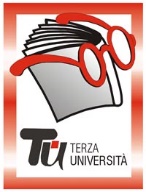              Tu  -  TERZA UNIVERSITÀ -  2022/23                                                              Provincia - PRIMA FASE     STEZZANOReferenti: Rosangela Invernizzi, Maria Teresa BonacinaIscrizioni e informazioni: APAS, via XXV Aprile 9/a, tel. 035.4540471, cell. 348.5363320, apas.stezzano@gmail.com, www.centroapas.it, lunedì-venerdì, ore 16-18CalendarioModulo n°103E L'OTTAVO GIORNO DIO CREÒ CITTÀ ALTA      DocenteSonia GervasoniGiornoMartedìOrario15.00-17.15PeriodoDal 18.10.2022 al 06.12.2022 (7 incontri), (€ 28,00)SedeCascinetto – Centro culturale, via Mascagni 13ArgomentoScienzePresentazioneUtilizzeremo concetti semplici presi dalla nostra vita quotidiana per capire cosa c'è dietro alle rocce che sorreggono le nostre città e che modellano i monumenti che abbiamo sotto gli occhi tutti i giorni. Scopriremo che nulla è immobile come ci appare ad una occhiata frettolosa, ma che tutto è in continuo movimento verso il proprio destino. Partiremo dalla teoria per giungere ad esempi e immagini a noi famigliari disponibili sul nostro territorio. E, vi assicuro, alla fine vedremo il paesaggio muoversi intorno a noi.Tutor118.10.2022Catastrofi naturali, ma anche no. Nulla di nuovo sotto il sole.225.10.2022Siamo tutti africani. Paura dei terremoti.308.11.2022Le nostre rocce sedimentarie.415.11.2022Per chi non si accontenta. Igneo vuol dire infuocato.522.11.2022Serie stratigrafica e orogenesi.629.11.2022Beato sii, mio Signore, per sora acqua.706.12.2022La Bassa. Cosa c’è in frigorifero.